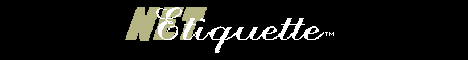 THE CORE RULES OF NETIQUETTEThe Core Rules of Netiquette are excerpted from the book Netiquette by Virginia Shea.  Go to site: http://albion.com/netiquette/corerules.html and click on each rule for elaboration.  Complete the rules by elaborating on the meaning below.Introduction: Define, What is Netiquette?Rule 1: Remember the HumanRule 2: Adhere to the same standards of behavior online that you follow in real lifeRule 3: Know where you are in cyberspaceRule 4: Respect other people's time and bandwidthRule 5: Make yourself look good onlineRule 6: Share expert knowledgeRule 7: Help keep flame wars under controlRule 8: Respect other people's privacyRule 9: Don't abuse your powerRule 10: Be forgiving of other people's mistakes